RESUME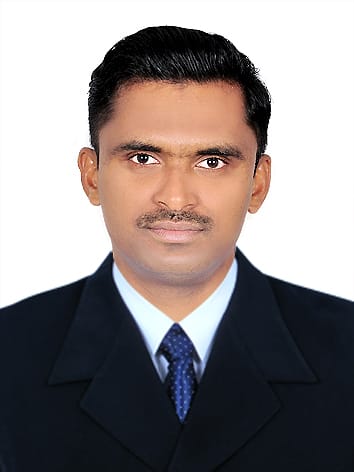 RAFEEKH Rafeekh-391023@2freemail.com 	Career Objective:To be a proactive and integral member of a team that will allow me to utilizemy diversefinancial accounting and SAP FICO experiences and problem solving skills while simultaneously giving me challenging opportunities to improve myself and prove a worthy asset to the Organization.Educational details:Technical SkillsERP Standards			ECC 6.0, EHP-7Accounting Packages                     Tally 9.0 ,Quickbook,PeachtreeOperating Systems			Windows XP/7ProfessionalExpertise:4+years as SAP FI/CO consultant and remaining 2+ years in Domain. Having experience of SAP projects including one implementation, Two support projects.Good enough skills in FICO key cycles like General Ledger, Bank Accounting, Accounts Payable, Accounts Receivable, Asset Accounting, Cost element accounting, Cost center Accounting and Profit center Accounting.Strong organizational and planning skills and ability to work in a self-directed mode to accomplish tasks on time and with a high degree of quality.Good understanding of business processes and workflow in the areas of Financial Accounting and Controlling. Study the current Business Process of the client and mapping them into SAP.Having expert skills in SAP integration related part skills between FI - MM – SD. Good experience in Customer interactions and expectations management.SAP – FICO SKILLFI Customization:         Enterprise Structure Company, Company code creation, Business Area creation, consolidation business area, currency settings, Fiscal Year Variant,Posting period, Document types, Field Status Variant,&Global parameters.         FI – GL (FI–General Ledger)Skills in General Ledger include creation of Charts of Accounts, GL Master Records, Sample Documents and Recurring Documents, Park Document and Hold Document, Reversal, Field Status Groups, Accounts Display, Number Ranges, Document Spitting,parallel Ledger Features.FI- BANK (FI-Bank Accounting)Creating bank master data, House Banks, GL Account for each Bank accounting, Creation of check lots, knowledge about bank reconciliation set up such as manual bank statement, electronic bank statement.         FI - AR, AP (FI–Accounts Payable, Accounts Receivables)Skills in Accounts Receivable include creation and maintenance of Customer Groups, Customer Master Data,  Payment Terms, Interest Calculation, Incoming Payments, Dunning, and Integration with SD.Skills in Accounts Payable include creation and maintenance of Vendor Groups, Vendor Master Data, Automatic Outgoing Payments, Invoices, Credit Memos, Closing Procedures, Input and Output Tax , Knowledge of GST and Integration with MM.         FI – AA (FI – Asset Accounting)Knowledge in Asset Accounting related to Asset Class, Asset Master Records, Chart of Depreciation, Acquisition and Scrapping.INTEGRATION: SD and MM teams to implement AR and AP modules and managed Interest Calculation procedures.REPORTING: Month End Reports, Year End Reports, Creation of FSV.CO CUSTOMIZATION:Configuration of controlling area, No. ranges for controlling document.COST CENTER ACCOUNTING: Creation of Cost Centers, cost center group, Activity types, statistical key figures    COST ELEMENT ACCOUNTING: Primary cost element, secondary cost element and activity typePROFIT CENTER ACCOUNTING: Creation of PC, maintain PC.INTERNAL ORDER: Creation of Internal Order and Settlement of Internal Order.Sound Knowledge ofRICEF Concept.Organizational Experience:Roles and Responsibilities:Responsible for analyzing the assigned tickets and providing satisfactory 
resolutions to users within the time frame (SLA).Provided support to users to create GL Master, Asset Master, Advance Payment Posting, Interest Calculation, Clearing Open Item.Undertaken training to users.Providing day-to-day operations and process support to users.Working with change requests when need configuration for break/fix issues or service requests.Problem analysis and communication of the solution to user.Assisted for month and Year-end activities.Worked on data migration through LSMWRoles & Responsibilities:Involved in Requirement gathering and preparing Business Blue Print (BBP).Involved in designing of FI and CO Organization Structure like Company, Company Code.    Controlling area.Gathering of information, requirement analysis by studying the Legacy system, and interacting with Top Management.Configuration Activities includes Fiscal Year Variant, Posting Period Variant, Creation of Chart of Accounts and Account Groups for GL, customers and vendors.Involved in New GL Implementation with document splitting and parallel Ledger Features.Configured automatic payment program with check printing, which included creation of house banks, company code payment methods, employee tolerances, terms of payment, and reason codes.Configured partial payments, exchange rate differences, payment advices, Automatic payment run.Preparation of user manual as per client requirement.Giving training to end user.Roles & Responsibilities:Evaluating user requirements and then proposing adequate and effective solutions.Solving of maintenance Issues and tickets in the area GL Accounting, Bank Accounting and Accounts payable.Provided support to end-users to create Info Record, Purchase Requisition and Purchase Order.Coordinate with other modules to solve integration issues.Scheduling and ensuring the changes moved to the production system.Undertaken training for users.Domain Experience:Roles and Responsibilities:All kind of entries of daily transaction in Tally ERP.Making excise reports on monthly basis and all other reports.Also worked with HR related to salary calculation and advance salary maintenance of labours and staffs.Maintain petty cash Collecting payment from customersPersonal Profile:Name                     		: RafeekhDate of Birth 			: 11/11/1985Languages known     		: English, MalaylamCurrent Location		:AbudhabiDeclaration:		I hereby declare that the above-mentioned information is correct up to my knowledge and I bear the responsibility for the correctness of the above-mentioned particulars.Place :Abudhabi								RAFEEKHExaminationYear of PassingBoardBcom2012Calicut UniversityRoleFunctional ConsultantTypeSupportLocationBangloreDurationDec 2016 to  31stjan 2019EnvironmentSAP-FICORoleFunctional ConsultantTypeOf ProjectImplementationLocationBangloreDurationJuly 2015 to Nov 2016 EnvironmentSAP-FICORoleFunctional ConsultantTypeOf ProjectSupportLocationFaridabadDurationSep 2014 to june 2015EnvironmentSAP-FICOCompany NameTechmap IT Solutions PVT LtdDesignationAssistance AccountantDuration2 years EnvironmentTally ERP 9